Dear colleagues!We invite you to take part in the International Scientificand Practical Conference «STRATEGIC PRIORITIES FOR ENTERPRISE DEVELOPMENT, TRADE AND EXCHANGE ACTIVITIES», dedicated to the 120th anniversary of the Zaporizhzhia Polytechnic National University. The conference will be held on May 14-15, 2020 in Zaporizhzhia, Ukraine. We invite researchers, faculty members, doctoral students, graduate students, higher education applicants, employers and representatives of local governments.Purpose of the conference: Research of the state, problems and strategic directions of development of business, trade and stock market activity in the context of modern challengesThematic areas of the conference:1. Modernization of the enterprise management system according to the innovative approach.2. Monitoring of economic security and anti-crisis activity of enterprises.3. Innovation and investment development of enterprises by resource- and energy-saving approaches.4. Development of entrepreneurship in the conditions of development of resource- and energy-saving economy.5. Increasing the competitiveness of enterprises in the conditions of transformation from linear to circular model of economy.6. International cooperation for sustainable economic development.7. Vectors of personnel management of enterprises by the stakeholder approach.Working languages ​​of the conference: English, Ukrainian, Russian Conference Rules:  May 14, 2020. Registration of participants (8-00 -10-00). Conference Opening, Plenary meeting (10-00). Panel discussions (15-00). May 15, 2020. Panel discussions. (10-00). Summing up. Closing of the conference.Ministry of Education and Science of Ukraine Zaporizhzhia Polytechnic National University (Ukraine)Department of enterprise, trade and exchange activity and co-organizers:Odessa National Polytechnic University (Ukraine)National University of Life and Environmental Sciences of Ukraine (Ukraine)SHEI "Ukrainian State University of Chemical Technology" (Ukraine)Classical Private University (Ukraine)Varna Free University (Bulgaria)Giresun University (Turkey)M. Auezov South Kazakhstan State University (Kazakhstan)Batumi Shota Rustaveli State University (Georgia)Adam Mickiewicz University (Poland)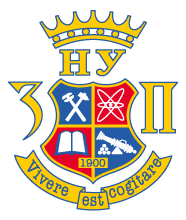 INFORMATION SHEET International scientific and practicalconference «STRATEGIC PRIORITIES FOR ENTERPRISE DEVELOPMENT, TRADE AND EXCHANGE ACTIVITIES»dedicated to the 120th anniversary of the Zaporizhzhia Polytechnic National University 14-15 May 2020ZaporizhzhiaUkraine Conference Organizing CommitteeChairman of the Organizing Committee:Sergiy Byelikov, Rector of Zaporizhzhia Polytechnic National University, Doctor of Technical Sciences, Professor.Co-chairs of the Committee:Valeriy Naumyk, Vice-rector for scientific work and international activity of Zaporizhzhia Polytechnic National University, Doctor of Technical Sciences,  Professor.Eduard Huhnin, Vice-rector for scientific and pedagogical work of Zaporizhzhia Polytechnic National University, PhD.,  As.Professor.Alla Tkachenko, Head of Department of enterprise, trade and exchange activity of Zaporizhzhia Polytechnic National University, Doctor of Economic Sciences,  Professor.Information for conference participants::To prepare independently or in co-authorship (no more than three persons) abstracts according to requirements and save in a file by example Ivanenko_tezy.doc.Email kaf_economik@ukr.net within the deadline for the abstracts.  Receive confirmation of receipt of your submissions at your email address.The abstract will be published on the official site of Zaporizhzhia Polytechnic National University.                                         Members of the Organizing Committee 	Information for conference participants:	 You can submit your application and abstract by March 31, 2020 to participate in the conference9:43 03.03.2020. You can submit an article for publication in the Economic Heraldof State Higher Educational Institution «Ukrainian State University of Chemical Technology» (editions will be made of conference materials) by e-mail kaf_economik@ukr.net. Requirements for articles are listed on the site: http://ek-visnik.dp.ua/uk/instruktsii-dlia-avtoriv/.Requirements for the design of materials:1. The abstract should be printed in a Microsoft Word text editor and saved in a format * doc, or * docx, is an example of how a journal article is linked from.2. Material volume 2 full pages of A5 text;3. The number of sources used should not exceed 5 names;4. The text is printed in Times New Roman font, size is 10 pt, the interval is 1, the paragraph is 1.25 mm, width equalization; margins: upper and lower - 20 mm; left - 15 mm, right - 15 mm;5. The text should be constructed in a logical sequence, with clear wording and in accordance with the requirements of the style of scientific text, without grammatical and stylistic errors.The conference committee requests that the participants be informed about the date of arrival no later than 10 days before the beginning of the conference. 	Publication of conference materials:	 The abstracts adopted by the editorial board will be published in the electronic collection of the Zaporizhzhia Polytechnic National University at http://zp.edu.ua. The authors are responsible for the content and accuracy of the submitted materials. Participation in the conference is free of charge.Committee Address:69063, Ukraine, Zaporizhzhia, Zhukovsky Street  64,Zaporizhzhia Polytechnic National UniversityConference website: https://   For more information about the conference, please contact the organizing committee::Alla Tkachenko, +380676128584Rodion Sevast`yanov, +380679237554 E-mail: kaf_economik@ukr.netViktor ZakharchukHead of the Department of Education and Science of Zaporizhzhia Regional State AdministrationMatviishyna Oksana.Head of the Department of Economic Development and Trade of Zaporizhzhia Regional State AdministrationGeorge Abuselidze, Doctor, ProfessorProfessor; Head Department of Finance, Banking and Insurance, Shota Rustaveli State University, (Georgia)Ihor Bohdanov,Doctor of Pedagogical Sciences, ProfessorRector, Berdyansk State Pedagogical UniversityMgr Magdalena Wierzbik-StrońskaProrector, Katowice School ofTechnology, (Poland)Iryna Zboryna,PhD, As.ProfessorDean of the Faculty of Economics, Polessky State University, (Belarus)Pavlo Zakharchenko, Doctor, ProfessorHead of the Department of Economics, Entrepreneurship and Finance, Berdyansk State Pedagogical UniversityNataliia Levchenko,Doctor, ProfessorProfessor,  Department of enterprise, trade and exchange activity, Zaporizhzhia Polytechnic National UniversityTamara Makarenko, PhD, As.ProfessorDean of the Faculty of Humanities and Economics, Berdyansk State Pedagogical Universitymgr Paweł MikosHead of the Department of Promotion and Development, Katowice School ofTechnology, (Poland)Tetiana Nestorenko, PhD, As.ProfessorAssociate Professor of the Department of Economics of Enterprise and Finance, Berdyansk State Pedagogical UniversityKemal Okuyan, Doctor, Professor.  Professor, Balikesir University, (Turkey)Aleksander Ostenda, Dr., ProfessorRector, Katowice School ofTechnology (Poland)Mykhailo Sahaidak, Doctor, ProfessorHead of Management Department, National Economic University named after Vadym HetmanRodion Sevast`yanov, PhD, As.ProfessorAssociate Professor, Department of enterprise, trade and exchange activity, Zaporizhzhia Polytechnic National UniversityMarat Seidakhmetov, PhD, As.ProfessorDean of the Faculty of Economics and Finance,  M. Auezov South Kazakhstan State University, (Kazakhstan)Serhii Sylenko, PhD, As.ProfessorDeputy Dean of the Faculty of Civil Engineering, Architecture and Design, Zaporizhzhia Polytechnic National UniversityTetiana Pozhuieva, Doctor, ProfessorHead of the Department of Management and Finance, SHEI "Ukrainian State University of Chemical Technology", (Ukraine)Pokataieva Olha,Doctor, ProfessorFirst Vice-Rector, Classical Private University, (Ukraine)Halyna Fyliuk,  Doctor, ProfessorHead of the Department of Enterprise Economics, Taras Shevchenko National University of KyivFrolova Larysa, Doctor, ProfessorHead of the Department of Entrepreneurship and Trade, Odessa National Polytechnic UniversityNataliia Chupryna,PhD, As.ProfessorDean of the Faculty of Economics, SHEI "Ukrainian State University of Chemical Technology", (Ukraine)  